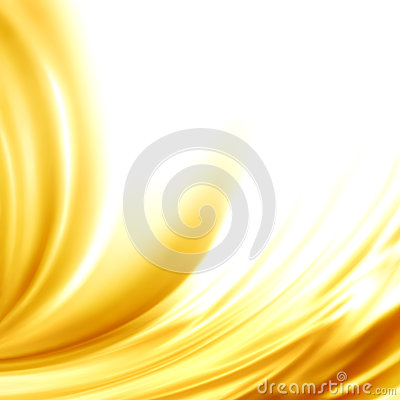 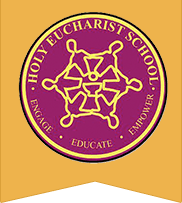 RELIGIONENGLISHMATHEMATICSINTEGRATED STUDIES - INQUIRYPHYSICAL EDUCATIONTHE ARTSLOTE - Language Other Than English Unit:   God the CreatorUnderstandings: God created the world out of love and kindness.Life and creation are signs of God’s beauty and goodness.We are called to give thanks for the gift of creation.Each person can make a difference to improve the environment.Reading and ViewingYour child will be:reading and exploring the structure of fairy tales;participating in small group activities to develop reading skills;developing their skills to decode written texts;participating in comprehension activities around texts.WritingYour child will be:planning and writing a narratives using appropriate text features;supported in editing their own work;attempting to spell unfamiliar words using the strategies taught;writing using correct letter formation.Speaking and ListeningYour child will be:encouraged to listen to the speaker;prompted to answer questions in full sentences;practicing to read with fluency and phrasing;sharing things of interest to the class;presenting their narrative to the class.Your child will be:identifying and writing numbers, and counting numbers to and from different starting points;developing strategies to recall addition facts and related subtraction facts;recognising and describing one-half as one of two equal parts of a whole;identifying one half of a collection of objects;measuring and comparing the lengths of different objects using informal measuring tools.Topic:  Always Take the Weather with You Learning Area:  EARTH SCIENCE / GEOGRAPHYBig Question: How does the weather affect us?Understandings:Observable changes occur in the sky, the landscape and within seasons.The climate affects the way we live and the sky tells us about the weather. We can describe the features and characteristics of the weather and seasons. Different cultural groups, including Aboriginal and Torres Strait Islander peoples, describe the seasons and the weather in different ways.Your child will be:continuing to develop their ability to throw, roll and strike a ball with direction and force, as well as applying these skills to throwing and rolling based games and activities;developing their hand-eye coordination skills by participating in Rookie Rollers Bowl program; learning a variety of Athletics events and tabloid sports in preparation for the Junior Sports Day in early Term 4;  participating in the Junior Swimming Program to increase their coordination and confidence in the water, including learning important water safety skills.Visual ArtsYour child will be: learning to draw people in action such as walking or holding an umbrella in the wet weather;participating in warm up and stimulus activities such as following demonstrations and viewing digital images to form concepts about objects;experimenting with the elements of art such as line shape, colour, texture, and tone.MusicYour child will be: understanding that sounds differ;understanding that sounds blended together can be good or bad;experimenting with different sound combinations; learning the four distinct sound groupings in The Orchestra and at least two of the instruments in each group;listening to various pieces of music and identifying different sounds;understanding why we use different sounds when we make music;creating a simple sound story.Chinese – MandarinYour child will be:learning about the culture and customs of the Mid-Autumn Festival; listening to Chinese stories and retelling these stories using drawings;noticing the tonal nature of spoken Chinese and using gestures to enhance the differentiation of tones;practising writing the strokes of high-frequency Chinese words.PARENT’S SIGNATURE: ______________________________ DATE: ______________________